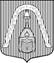 Местная   Администрация внутригородскогоМуниципального образования Санкт - Петербурга муниципальный округ Лиговка-ЯмскаяПаспорт муниципальной программыНаименование программы: «Патриотизм»ПО ИСПОЛНЕНИЮ РАСХОДНЫХ ОБЯЗАТЕЛЬСТВ МУНИЦИПАЛЬНОГО   ОБРАЗОВАНИЯ, ВЫТЕКАЮЩИХ ИЗ ПОЛНОМОЧИЙ ПО ВОПРОСАМ МЕСТНОГО ЗНАЧЕНИЯ, ОПРЕДЕЛЕННЫХ ЗАКОНАМИ САНКТ-ПЕТЕРБУРГА:ПРОВЕДЕНИЕ РАБОТ ПО ВОЕННО-ПАТРИОТИЧЕСКОМУ  ВОСПИТАНИЮ  МОЛОДЁЖИ НА  ТЕРРИТОРИИ  МУНИЦИПАЛЬНОГО  ОБРАЗОВАНИЯЦели и задачи программы:Основная цель – формирование  в сознании подростков и молодежи  гордости за  героическое прошлое своей страны; формирование у молодежи  активной гражданской позиции, выражающейся в осознанной готовности к выполнению задач по защите своей Родины,    возрождение престижа военной службы.Задачи состоят в следующем:- получение подростками дополнительных знаний преимущественно  по Новейшей истории Отечества, в частности, о героях Великой Отечественной войны, их подвигах  и проявленном мужестве в годы ВОВ;- знакомство подростков с бытом и условиями жизни военнослужащих; получение реального представления о ежедневно решаемых военнослужащими задачах и характере их повседневной деятельности.Сроки реализации:  2014 г.Объем финансирования:  210,7 тыс. руб.Источник финансирования: бюджет внутригородского Муниципального образования Санкт-Петербурга муниципальный округ Лиговка-Ямская на 2014 годI. Перечень и описание программных мероприятийСогласовано по наполнению программы:Председатель комиссии по образованию,культуре и здравоохранению                       __________                      Чекина В.Д.II. Обоснование  объемов финансирования на 2014годс  учетом прогноза индекса потребительских цен в размере 5,8%( письмо СМО №251-СМО от 02.07.2013)III. Механизм реализации программы3.1. Основными  формами проведения мероприятий являются:-  выезды в воинские части с целью ознакомления подростков с бытом и условиями жизни военнослужащих;- военно-спортивные игры, турниры, состязания, направленные  на развитие физической подготовки подростков и приобретение навыков, призванных облегчить дальнейшую службу в рядах ВС РФ;- военно- исторические игры и  уроки мужества, направленные на углубленное изучение  истории Великой Отечественной войны;- открытые уроки и акции, направленные на формирование гордости к прошлому своей страны и уважительного отношения  к ее истории  и  ее героям.Указанные мероприятия реализуются структурным подразделением организационной работы и исполнения отдельных государственных полномочий местной Администрации Муниципального образования Лиговка-Ямская с привлечением подрядных организаций.3.2.            Мероприятия по информационному сопровождению реализации настоящей программы осуществляется специалистом, ответственным за муниципальную информационную службу.3.3.            При реализации программы нормативно-правовой базой служат  следующие источники:- Конституция Российской Федерации;- Постановление Правительства РФ от 5 октября 2010 г. № 795 «О государственной программе «Патриотическое воспитание граждан Российской Федерации на 2011 - 2015 годы»;- Федеральный закон от 06.10.2003г. №131-Ф3 «Об общих принципах организации местного самоуправления в Российской Федерации» (ред. 01.09.2013г.);- Закон Санкт-Петербурга от 23.09.2009г № 420-79 «Об организации местного самоуправления в Санкт-Петербурге» (ред. от 28.06.2013 г.);- Закон Санкт-Петербурга от 27.06.2013 № 425-62 «О реализации    государственной молодежной политики в Санкт-Петербурге»;- Устав Муниципального образования Лиговка-Ямская от 05.07.2011 г. (ред. от 25.04.2012 г.;- План по патриотическому воспитанию в Центральном районе Санкт-Петербурга на 2011-2015 гг.- План социально-экономического развития внутригородского  Муниципального образования Санкт-Петербурга муниципальный округ Лиговка-Ямская на 2014год и плановый период 2015-2016 годыIV. Ожидаемые конечные результаты реализации программыВ рамках настоящей муниципальной целевой программы предполагается  провести 8 мероприятий, отвечающих задаче воспитания молодого поколения в духе патриотизма с охватом участников не менее половины от числа целевой аудитории, составляющей 188 подростков в возрасте 12-16 лет, проживающих  на территории Муниципального образования и обучающихся  в  образовательных учреждениях на  территории округа.V. Критерии оценки эффективности исполнения программы и контроль за ходом ее реализацииОценка эффективности программы и контроль за ходом ее реализации производится на основании Положения «О разработке, утверждении, реализации и оценке эффективности муниципальных целевых программ во внутригородском Муниципальном образовании Санкт-Петербурга муниципальный округ Лиговка-Ямская», утвержденному Постановлением местной Администрации от 16.07.2013 №116 (далее – Положение). Для оценки эффективности программы используется универсальный критерий, согласно Положению:Вторым критерием является критерийПриложение 2.7.к Постановлению местной Администрации Муниципального образования Лиговка-Ямская от 28.11.2013 №  184 «Об утверждении муниципальных программ и непрограммных направлений деятельности на 2014 год»УТВЕРЖДАЮИ.о. Главы местной Администрации_____________ О.Ю. Буканова                     №п/пНаименование мероприятия, целевая аудитория и предполагаемый охват участниковОбъем финан-сирования(тыс.руб.)Срок реализации (квартал)Срок реализации (квартал)Срок реализации (квартал)Срок реализации (квартал)Срок реализации (квартал)                     №п/пНаименование мероприятия, целевая аудитория и предполагаемый охват участниковОбъем финан-сирования(тыс.руб.)IIIIIIIVПриме-чание /кодКОСГУ1.Проведение 2-х уроков мужества на территории МО к 70-летию полного снятия блокады Ленинграда:  для ГОУ №153-  «Адмирал флота В.Ф. Трибуц»;-  «Командующий Ладожской флотилией  В.С. Чероков»  для  подростков  (60 чел.) 43,10,00,043,10,02262.Организация  знакомства призывников  с условиями быта и службы военнослужащих на примере в/ч в пос. Сертолово.11,711,70,00,00,02223Проведение военно-патриотической игры«Балтийские юнги» среди подростков(1 этап)56,40,056,40,00,02264Проведение военно-патриотической игры«Балтийские юнги» среди подростков (2 этап-финал)31,20,00,031,20,02265Военно-историческая игра «Блокадный Ленинград»47,10,00,047,10,02266. Открытый урок  истории по теме: Спасенный Петербург «Боевой карандаш»10,610,60,00,00,02267.Открытый урок по теме: Спасенный Петербург «Боевой карандаш»10,610,60,00,00,0226            Итого:            Итого:210,732,956,4121,40,0УслугаСтоимость 2013годаСтоимость 2014годаПримечание122+5,8% Открытый урок  истории по теме: Спасенный Петербург «Боевой карандаш» на базе ГОУ СОШ10 000руб.10 580руб.ООО «Ваш Петербург»Организация поездки школьников в   в/ч(аренда автобуса на 11час.)11000руб.11 638руб.ИП «Молин»Мероприятие:2 тематических мероприятия с проведением уроков мужества:«Флагманы Победы: Командующие флотами и флотилиями в годы ВОВ40717руб.(за 2 мероприятия)43079 руб.Средняя стоимость мероприятия при  обосновании цены контракта в 2013годуВИИ «Блокадный Ленинград»44487,5руб.47068 руб.Средняя стоимость мероприятия при  обосновании цены контракта в 2013годуВПИ «Балтийские юнги» 1-ый этап53316,3руб.56409руб.Средняя стоимость мероприятия при  обосновании цены контракта в 2013годуВПИ «Балтийские юнги» 2-ой этапа29450,4руб.31158,5рубСредняя стоимость мероприятия при  обосновании цены контракта в 2013годуФормулировка частного критерияЗначение весового коэффициентаГрадацияБалльная оценкаВыполнение плана мероприятий согласно утвержденной муниципальной целевой программе (К1)0,4Выполнение плана программных мероприятий осуществлено в полном объеме10Выполнение плана мероприятий согласно утвержденной муниципальной целевой программе (К1)0,4План программных мероприятий выполнен не менее чем на 90%8Выполнение плана мероприятий согласно утвержденной муниципальной целевой программе (К1)0,4План программных мероприятий выполнен не менее чем на 70%6Выполнение плана мероприятий согласно утвержденной муниципальной целевой программе (К1)0,4План программных мероприятий выполнен не менее чем на 50%4Выполнение плана мероприятий согласно утвержденной муниципальной целевой программе (К1)0,4Фактическое выполнение плана программных мероприятий составляет от 30 до 50%2Выполнение плана мероприятий согласно утвержденной муниципальной целевой программе (К1)0,4План программных мероприятий выполнен не менее чем на 30%1Фактический охват программными мероприятиями  предполагаемых участников из целевой аудитории  от запланированного количества (К2), в %.0,4Охват участников мероприятия не менее запланированного числа10Фактический охват программными мероприятиями  предполагаемых участников из целевой аудитории  от запланированного количества (К2), в %.0,4Отклонение (в сторону уменьшения) от плана охвата участников мероприятия не более 10%8Фактический охват программными мероприятиями  предполагаемых участников из целевой аудитории  от запланированного количества (К2), в %.0,4Отклонение (в сторону уменьшения) от плана охвата участников мероприятия не менее 10% и не более  30%6Фактический охват программными мероприятиями  предполагаемых участников из целевой аудитории  от запланированного количества (К2), в %.0,4Отклонение (в сторону уменьшения) от плана охвата участников мероприятия не менее  30% и не более 50%4Фактический охват программными мероприятиями  предполагаемых участников из целевой аудитории  от запланированного количества (К2), в %.0,4Отклонение (в сторону уменьшения) от плана охвата участников мероприятия более 50%1Оценка, даваемая участниками и/или представителем (представителями) образовательных учреждений, присутствующим(и) по пятибалльной шкале на мероприятиях, с точки зрения информативности и полезности соответствующего мероприятия,  на специально подготовленном специалистом местной Администрации, курирующим данную программу, листе (К3)0,2Не менее 80% мероприятий получили оценку в 4 и 5 баллов10Оценка, даваемая участниками и/или представителем (представителями) образовательных учреждений, присутствующим(и) по пятибалльной шкале на мероприятиях, с точки зрения информативности и полезности соответствующего мероприятия,  на специально подготовленном специалистом местной Администрации, курирующим данную программу, листе (К3)0,2От 70 до 79% мероприятий получили  оценку в 4 и 5 баллов8Оценка, даваемая участниками и/или представителем (представителями) образовательных учреждений, присутствующим(и) по пятибалльной шкале на мероприятиях, с точки зрения информативности и полезности соответствующего мероприятия,  на специально подготовленном специалистом местной Администрации, курирующим данную программу, листе (К3)0,2От 50 до 69 % мероприятий получили оценку в 4 и 5 баллов6Оценка, даваемая участниками и/или представителем (представителями) образовательных учреждений, присутствующим(и) по пятибалльной шкале на мероприятиях, с точки зрения информативности и полезности соответствующего мероприятия,  на специально подготовленном специалистом местной Администрации, курирующим данную программу, листе (К3)0,2От 30 до 49 % мероприятий получили оценку в 4 и 5 баллов4Оценка, даваемая участниками и/или представителем (представителями) образовательных учреждений, присутствующим(и) по пятибалльной шкале на мероприятиях, с точки зрения информативности и полезности соответствующего мероприятия,  на специально подготовленном специалистом местной Администрации, курирующим данную программу, листе (К3)0,2Менее 30 % мероприятий получили оценку в 4 и 5 баллов1